Ecole  Française de Psychodrame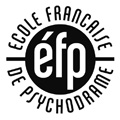 anne.schutzenberger@wanadoo.frcolette.esmenjaud@wanadoo.frFORMATION AU PSYCHODRAMEGroupe de GRENOBLE - 2019 FORMATRICEColette ESMENJAUD GLASMANPrésidente de l’Ecole Française de Psychodrame, Association loi 1901, Ecole agrée par FEPTO (Federation European Psychodrama Training Organisation)OBJECTIF Ce groupe a pour but la formation de professionnels à l’utilisation du psychodrame PARTICIPANTS : maximum 10 personnesCette formation est destinée à des professionnels de la relation d’aide ayant déjà la maîtrise et les diplômes nécessaires à leur métier : psychologues, psychothérapeutes, médecins, travailleurs sociaux, formateurs ….et bénéficié d’une thérapie personnelle.CONTENU : Dans chaque journée de formation : Apports théoriques et méthodologiquesExercices pratiquesSéquences de psychodrame à partir de situations professionnelles et personnellesAnalyse pédagogique des  séquences de psychodrameLIEU 	:  31 Chemin de l’Eglise- 38100-	GRENOBLE  HORAIRE   	2 jours, tous les 2 mois, + un séminaire de 3 jours à Paris :Le lundi de 9h30 à 18h et le mardi de 9h à 17h DATES DE LA FORMATION en 2019 : les Lundis et Mardis21 et 22 Janvier				- 1 et 2 juillet11 et 12 Mars					- 9 et 10 septembre20 et 21 Mai					- 4 et 5 novembreSéminaire à Paris avec Intervenant Extérieur Les 22, 23, 24 novembreCOUT : 2400€/année 2019 + 600€ (Séminaire de Paris) avec convention de formation  et 1800€ + 480€ (séminaire de novembre à Paris) inscription individuelle     L’engagement financier est pris pour les 6 séminaires du groupe régulier  de l’année 2019ENGAGEMENT  L’engagement des participants et du formateur se fera réciproquement à l’issue de la première journée et pour une durée de 1 an.Le coût des 12 journées à Grenoble est dû, même en cas d’absence programmée.INSCRIPTION  cf. fiche jointe à remplir suivie d’un entretien préalableColette ESMENJAUD  GLASMAN  - FormatricePsychologue - Psychodramatiste - Analyste Transactionnelle31 chemin de l’Eglise  38 100 GRENOBLE  Tel : 06 20 62 06 86N° SIRET : 343 578 29 0000 29-Code APE : 85 1 G  -  N° Formateur : 82 38 01 911 38Code ADELI : 389302266ecolefrancaise.psychodrame@orange.frFiche d’informationsNOM…… …………………… …………………………PRENOM…J……………………… ADRESSE MAIL : ……………………………………………………..SITUATION PERSONNELLE…………………………………………………………………
AGE…………….ADRESSE POSTALE……………………………………………………………………………………………………TELEPHONE PERSONNEL…………………………………..FORMATION :- Universitaire (diplômes, année d’obtention)-Autres formations (organisme de formation, durée de la formation, obtention d’un diplôme, année d’obtention)- Formation au psychodramePROFESSION- Profession actuelle et adresse professionnelle- Expériences professionnelles et personnelles antérieures :THERAPIE PERSONNELLE 